Об утверждении Положения об отделе муниципального контроляИсполнительного комитета Елабужского муниципального районаВ связи с внесением изменений в Постановление Правительства РФ от 18 марта 2015 г. N 251 "Об утверждении Правил проведения административного обследования объектов земельных отношений" и на основании положения об Исполнительном комитете Елабужского муниципального района Республики Татарстан ПОСТАНОВЛЯЮ:1.Утвердить Положение об отделе муниципального контроля Исполнительного комитета Елабужского муниципального района (в новой редакции) согласно приложению № 1.2. Настоящее постановление подлежит официальному опубликованию.3. Контроль за исполнением настоящего постановления возложить на первого заместителя руководителя Исполнительного комитета Елабужского муниципального района З.А.Касимова.Руководитель                                                                                           Р.С.ХайруллинИСПОЛНИТЕЛЬНЫЙ КОМИТЕТ ЕЛАБУЖСКОГО МУНИЦИПАЛЬНОГО РАЙОНАРЕСПУБЛИКИ ТАТАРСТАН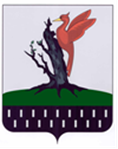 ТАТАРСТАН  РЕСПУБЛИКАСЫ АЛАБУГА  МУНИЦИПАЛЬРАЙОНЫ БАШКАРМА            КОМИТЕТЫПОСТАНОВЛЕНИЕ                                  КАРАР    12.03.2019                               № 347